ORDENSREGLEMENTFORMONTESSORISKOLEN I BERGEN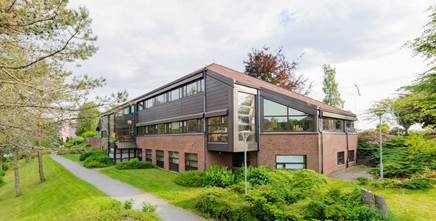 Alle som er knyttet til Montessoriskolen i Bergen, enten det er elever, foresatte, lærere eller andre tilsatte har et ansvar for å skape et godt skolemiljø.Dette innebærer at:Vi har nulltoleranse for mobbing og annen negativ oppførsel overfor medelever og personale.Vi lytter til den som har ordet, i samlingsstund og ellers, uten å avbryte.Vi er høflige mot hverandre -både barn og voksne.Vi går rolig i trapp, gang og klasserom.Vi behandler både skolens og den enkelte elevs materiell med respekt.
Formål med skolens ordensreglementOrdensreglementet skal gi elevene forutsigbare og trygge rammer å forholde seg til. Sammen med forebyggende arbeid skal ordensreglementet brukes for å skape et godt skolemiljø, som fremmer både helse, trivsel og læringsutbytte.  Ordensreglementet skal bidra til å utvikle elevenes sosiale ferdigheter, og til å bygge positive relasjoner elevene imellom og mellom elever og ansatte.Ordensreglementets virkeområdeOrdensreglementet gjelder i skoletiden og i skolefritidsordningen.  Så langt reglene passer, gjelder de også på skoleveien og under alle arrangement i skolens regi utenom skoletiden.Elever og foreldre har rett til å be om tiltakOpplæringsloven § 9a-3, 3. ledd gir elever og foreldre rett til å be skolen iverksette tiltak som vedrører det psykososiale skolemiljøet:Dersom ein elev eller forelder ber om tiltak som vedkjem det psykososiale miljøet, deriblant tiltak mot krenkjande åtferd som mobbing, diskriminering, vald eller rasisme, skal skolen snarast mogleg behandle saka etter reglane om enkeltvedtak i forvaltningslova. Om skolen ikkje innan rimeleg tid har teke stilling til saka, vil det likevel kunne klagast etter føresegnene i forvaltningslova som om det var gjort enkeltvedtak.Henstillinger fra elever og foreldre behøver ikke være skriftlige, selv om dette anbefales av hensyn til etterprøvbarheten. Skjema for henstilling om tiltak er tilgjengelig på skolens hjemmesider.  ORDENSREGLER FOR MONTESSORISKOLEN I BERGENJfr. Privatskolelova §§3-9, 3-10, og merknader til disse i Odelstingsproposisjon nr. 33Alle skal møte til undervisningen i rett tid.Ingen skal forlate skolens område uten tillatelse fra en voksen.Alle elever skal oppholde seg ute i utetiden hvis ikke annen tillatelse er gitt fra en voksen.Alle skal vise folkeskikk, og opptre med høflighet og respekt overfor alle andre ved skolen, for eksempel når det gjelder språkbruk, og i måten du tiltaler eller omtaler andre.Alle skal behandle det som tilhører skolen eller andre med respekt.Alle har et felles ansvar for å holde god orden på skolens område.Alle skal gå stille og rolig i trapp, gang og klasserom, og la de som arbeider få konsentrere seg uten å bli forstyrret.Alle skal til en hver tid ha med seg nødvendige klær og utstyr. Vi bruker innesko.Matpakken skal inneholde sunn mat og drikke. Kaker, boller, brus eller snop er kun lov dersom skolen har gitt tillatelse på forhånd.Mobiltelefon eller andre elektroniske apparater er ikke tillatt på skolen. Dersom det er nødvendig å ha det med seg, skal det foreligge skriftlig melding fra hjemmet. Ved behov for kontakt mellom elev og foresatte skal en av skolens telefoner benyttes. Det er ikke tillatt å bruke sykkel, rulleskøyter/sko eller løpehjul på skolens område.Det er kun lov å sykle til skolen når man har begynt i 5. klasse. Sykkelen skal være i forskriftsmessig stand, og hjelm er påbudt.Snøballkasting er forbudt, unntatt på oppsatt blink.Hærverk, vold, mobbing, rasistiske utsagn eller handlinger og all form for sjikane, krenkelse eller trakassering er forbudt.Det er ikke tillatt med tobakk, snus eller andre rusmidler på skolen.Besittelse og/eller bruk av farlige gjenstander, for eksempel kniv og slagvåpen er forbudt.KONSEKVENSER/SANKSJONER VED BRUDD PÅ ORDENSREGLEMENTEn sanksjon skal komme så nær regelbruddet som mulig, men likevel ikke tidligere enn at hver sak er forsvarlig opplyst og behandlet.Tilsnakk av en voksen.Skriftlig advarsel.Pålegg om tilstedeværelse på skolen før eller etter skoletid for samtale med gruppeleder, rektor eller den rektor gir myndighet, eller for pålagte oppgaver.Pålegg om å rette opp den skaden eleven selv har påført skolens eiendom og/eller eiendeler – for eksempel rydde søppel, vaske gulv eller fjerne tagging.Restriksjoner i bruken av datamaskiner, jf. kommunens regler for nettvett.Avgrenset bevegelsesfrihet i utetiden – for eksempel påbud om å være i nærheten av en navngitt ansatt, eller om å holde seg på et avgrenset område inne eller ute.Pause eller utetid på andre tidspunkt enn andre elever.Bortvisning fra undervisningen for enkelttimer eller resten av dagen – jfr. privatskoleloven 
§ 3-10.Ungdomsskoleelever kan bortvises fra skolen inntil tre skoledager etter alvorlige eller gjentatt brudd på ordensreglement – jfr. Privatskoleloven § 3-10.Bortvisning fra eksamen – etter først å ha fått advarsel – jfr. Forskrift til privatskoleloven 
§ 3-34.Pålegg om å erstatte skade – jfr. Lov om skadeserstatning §§ 1-1 og 1-2.Midlertidig beslagleggelse av mobiltelefonen for resten av skoledagen dersom skolens ordensregler for bruk av mobiltelefon ikke følges. Eleven kan hente mobiltelefonen på skolekontoret ved skoledagens slutt.Mobiltelefon som uten samtykke brukes til å fotografere og/eller gjøre lydopptak av andre elever, skal beslaglegges. Er det mistanke om at fotografering og/eller lydopptaket er krenkende, skal mobiltelefonen overleveres til politiet. Elevens foreldre skal i slike tilfeller alltid varsles av skolen uavhengig av om også politiet tar kontakt med dem.Rusmidler og farlige gjenstander skal beslaglegges og overleveres til politiet. Elevens foreldre skal i slike tilfeller alltid varsles av skolen uavhengig av om også politiet tar kontakt med dem.Grove brudd på straffeloven – for eksempel grov vold, grove trusler, ildspåsettelse, bruk av eksplosiver, grovt hærverk eller grovt tyveri – skal normalt meldes til politiet. Elevens foreldre skal i slike tilfeller alltid varsles av skolen uavhengig av om også politiet tar kontakt med dem.
Bruk av fysisk makt for å stanse vold, slåsskamper, hærverk osv.
Ansatte har plikt til å stanse vold, slåsskamp, hærverk osv. Så sant det er forsvarlig, skal den ansatte gripe inn umiddelbart, og om nødvendig med mild fysisk makt. Den fysiske makten må ikke ha karakter av straff mot enkeltelev(er).UTEREGLERVise hverandre respekt:
Vær mot andre slik du ønsker at andre skal være mot deg.Lekeslåssing:
Lekeslåssing er ikke lov. Stallvakten må være på plass:
Stallvaktene skal være i stallen eller i området mellom stallen og skolebygget. De skal ha på seg gule vester.Alle må være med å rydde inn leker fra stallen:
Alle som er med på en lek der det er” lånt” ut leker, skal være med å rydde dem inn igjen.Pinner:
All lek med pinner er forbudt.Snølek:
Det er lov til å kaste snøball på anvist sted.Tau/hoppetau:
Skal brukes til å hoppe med, eller annen voksenstyrt aktivitet. Skal det brukes til annen lek, må en lærer godkjenne det. Utereglene er laget av elevene selv.FORDELING AV ANSVARSOMRÅDER MELLOM SKOLE OG HJEMAnsvarsområde:
Opplæringsloven og Kunnskapsløftet sier at forelde/foresatte har hovedansvaret for oppdragelsen av egne barn. Skolen skal støtte hjemmet i denne oppdragelsen og forberede de unge på oppgaver i samfunnet. Skolen plikter å legge til rette slik at dette samarbeidet med hjemmet kommer i gang.Retningslinjer i samarbeidet:Gjensidig tillit til hverandres rollerKlar og tydelig informasjonEleven er i fokus, og tas med i dialogen. Viktig å synliggjøre det gjensidige samarbeidet, med en tydelig ansvarsfordeling.ORDENSREGLERVi har gjennomgått og aksepterer med dette ordensreglementet for Montessoriskolen i Bergen 2016-2017Sted og dato			Elev						    Gruppe/klasse							           Foreldre/foresatteVurdering med karakter i orden og adferd.
Ungdomsskoleelever skal ha egne karakterer i både orden og adferd. Å gi en elev annen karakter enn den beste skal ikke brukes som sanksjon eller straff, men karakteren skal fortelle eleven og elevens foresatte hvordan eleven forholder seg til skolens ordensreglement og til allment aksepterte normer for oppførsel og folkeskikk. Vurderingen skal ta hensyn til de forutsetningene eleven har.Retningslinjer for karaktersetting i orden og oppførsel
Det kan være vanskelig å vite hva som kommer inn under orden og oppførsel. Sjekklisten under kan være til hjelp:GOD ORDEN:Komme presis til undervisningen.Huske bøker, gymtøy, arbeidsmateriell etc.Levere hjemmelekser og andre arbeidsoppgaver til rett tid.God orden i skriftlig arbeid og skolemateriell.Kaste papir og annet avfall på anvist sted både i klasserommet og på skoleområdet for øvrig.Behandle bøker, lærebøker skolemateriell med varsomhet.Melde fra om fravær.Overholde skolens ordensreglement.
GOD OPPFØRSEL:Rolig adferd i timene og skape arbeidsro for medelever og lærere.Være høflig både mot medelever og lærere, både i ord og gjerning.Ikke røyke, bruke snus eller andre rusmidler.Ikke plage eller mobbe andre.Behandle gjenstander, enten det skolens eller andre elevers eiendom, med varsomhet.Overholde skolens ordensreglement.Vise generelt god oppførsel.Foresattes ansvar:Skolens ansvar:Elevens ansvar:Gi skolen nødvendig informasjon om barnetSørge for at barnet møter tidsnok til skoledagen.Sørge for at barnet har med mat og nødvendige klær på skolen.Samarbeide med skolen om å nå de faglige og sosiale målsetninger.Følge opp evt. hjemmearbeid og skriv/informasjon til hjemmet.Følge regler, normer og avtaler som gjelder i skolen.Møte på foreldremøter, utviklingssamtaler, komme å observere og delta i sosiale aktiviteter på skolen og i rådsorganene (foreldrekontakt, FAU, SU).Undervise i tråd med skolens pedagogiske prinsipper, og legge forholdene til rette for et godt læringsmiljø.Legge forholdene til rette for et trygt skolemiljø.Utarbeide handlingsplaner mot mobbing og uønsket elevatferd.Informere foresatte om planer, ordensreglement, konsekvenser av uønsket atferd.Utvikle barnets selvbilde, sterkt fokus på sosial kompetanse.Ha blikk for den enkelte elev, gi omsorg, oppmuntring og rosLa barnet få utvikle seg og jobbe i sitt tempo, det skaper mestringsfølelse og motivasjon til læring.Være faglig oppdatert.Informere og samarbeide med foresatte om barnets utvikling.Samarbeide med foresatte og aktuelle instanser når problemer oppstårinnkalle til foreldremøter, utviklingssamtaler og andre nødvendige møterMøte presis hver dagArbeide mot å nå alle målene i alle fag.Delta aktivt i ulike læringsaktiviteter.Ta ansvar for egen læring, å arbeide for å ha god motivasjon for skolearbeid.Oppføre seg respektfullt overfor voksne og andre elever.Respektere og følge skolens reglement.Delta i skolens rådsorganer, elevråd, SU.